В сентябре будет приостановлено предоставление льгот должникам по оплате жилищно-коммунальных услуг 14 Августа 2020 80 С 1 июля этого года изменился порядок расчета размеров ежемесячной денежной компенсации расходов на оплату жилого помещения и коммунальных услуг, предоставляемой льготным категориям граждан.В соответствии с требованием части 3 статьи 160 Жилищного кодекса Российской Федерации данная социальная выплата будет предоставляться только при отсутствии задолженности по оплате всех видов жилищно-коммунальных услуг или при заключении гражданами соглашений по ее погашению.Имеющим задолженность по оплате ЖКУ льготникам необходимо погасить ее либо заключить соглашения о погашении (рассрочке) долга с организациями, начисляющими плату за ЖКУ. Контактные данные ресурсоснабжающих организаций указаны в счетах-квитанциях по оплате ЖКУ.Важно: соглашение заключается с каждой организацией, перед которой у гражданина имеется задолженность.После заключения такого соглашения (или нескольких соглашений, если образовалась задолженность перед несколькими поставщиками услуг) необходимо представить его в филиал (отдел филиала по г. Уфе) Республиканского центра социальной поддержки населения по месту жительства либо в любое отделение Многофункционального центра предоставления государственных и муниципальных услуг.Уведомление о наличии в распоряжении Республиканского центра социальной поддержки населения информации о задолженности по оплате ЖКУ у гражданина будет направлено 
до 10 сентября. При предоставлении соглашения выплата ЕДК будет возобновлена.Пресс-служба Министерства семьи,
труда и социальной защиты населелния РБ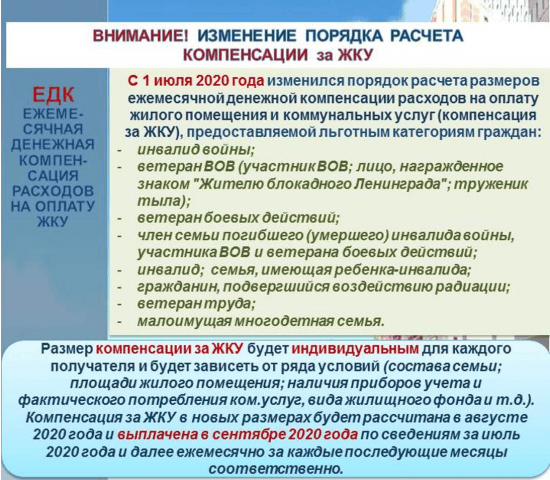 